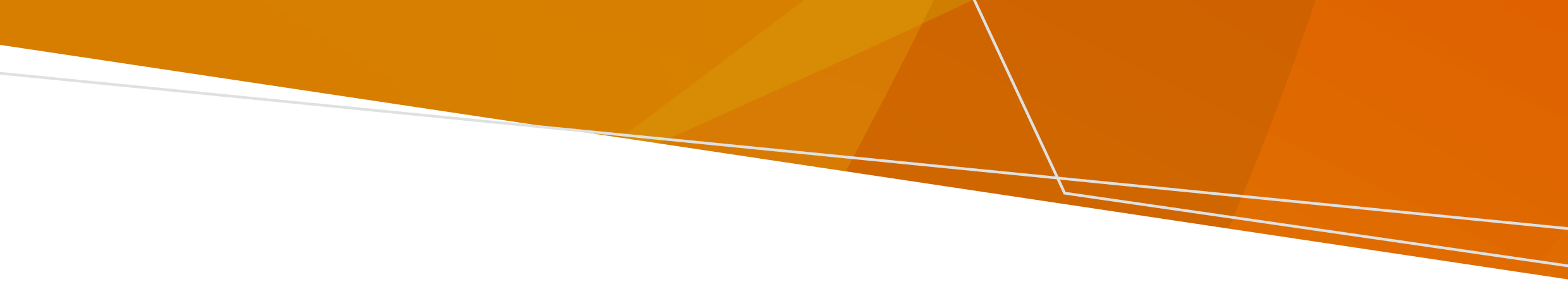 Помош во врска со овој документ Тимот што ве лекува мора да ви помогне да ги разберете овие информации.Помош може да добиете од член на семејството, пријател или застапник.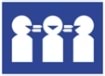 Видете го поглавјето „Побарајте помош“ од овој информативен лист за податоци за контакт на организации што можат да помогнат.Овој документ е преведен на јазици на заедницата и е достапен на www.health.vic.gov.au.За помош на вашиот јазик јавете се на Службата за писмено и усно преведување на 131 450.Што е налог за преглед?Налог значи дека психијатар може да ве прегледа за да одлучи дали мисли дека ви треба налог за задолжително лекување (compulsory treatment order) дури и ако не сакате тоа да се случи. Прегледот може да го вклучува психијатарот кој поставува прашања.Лицето кое го издава налогот мора да верува дека ги исполнувате сите подолу наведени четири услови. Доктор или овластено лице што го издава налогот мора да ве видело и прегледало во изминатите 24 часа и смета дека:Изгледа дека имате ментална болест; иБидејќи изгледа дека имате ментална болест, изгледа дека ви треба лекување веднаш, за да се спречи:You appear to have a mental illness; andСериозна повреда - ваша или на друго лице; Сериозно влошување (или опаѓање) на вашето ментално или физичко здравје; иПрегледот ќе се изврши ако за вас биде издаден налог за преглед. Не постои помалку ограничувачки начин достапен во разумна мерка, за да бидете прегледани.Најмалку ограничувачки значи дека треба да ви се даде колку што е можно поголема слобода, врз основа на вашите индивидуални околности.Налог не треба да биде издаден ако е веројатно дека можните негативни последици ќе бидат поголеми од последиците што треба да се спречат со него.Ќе ви биде дадена копија на вашиот налог.Каде ќе бидам прегледан?Во вашиот налог ќе биде наведено дали морате да бидете прегледани во болница како внатрешен пациент или во заедницата. Не смее да бидете прегледани во болница ако можете да бидете прегледани во заедницата.Колку долго важи налогот?Времетраењето на налогот е различен за секој вид на налог за преглед. Во вашиот налог ќе стои дали е тоа:Налог за болничко лекување (An inpatient (hospital) order) – кој дозволува да бидете прегледани во болница во рок од најмногу 72 часа, или во рок од 24 часа откако сте дошле во болница.Налог за преглед во заедницата (A community order) – кој дозволува да бидете прегледани во рок од 24 часа.Двата вида налози може да бидат продолжени два пати за најмногу 24 часа секој пат.Психијатарот мора да го повлече (поништи) налогот, ако мисли дека повеќе не ги исполнувате сите услови.Дали може да бидам лекуван?Вие не може да бидете лекувани додека сте на овој налог, освен во случај: вие да се согласите да се лекувате; илидоктор во службата за ментално здравје мисли дека ви треба итно лекување за да се спречи:Сериозна повреда – ваша или на друго лице; илиСериозно влошување (или опаѓање) на вашето ментално или физичко здравје.Што се случува натаму?Психијатарот ќе одлучи ако мисли дека ви треба задолжително лекување. Задолжително лекување (compulsory treatment) значи дека ќе бидете лекувани дури и ако не сакате тоа да се случи. Лекувањето може да биде со лекови како што се таблети или инјекции. Има закони за задолжителното лекување и кога тоа може да се користи.Ако психијатарот одлучи дека:не ви треба задолжително лекување, може да заминете од болницата или да престанете да посетувате клиника во заедницата; иливи треба задолжително лекување и ги исполнувате условите според законот, може да бидете на привремен налог за лекување пред да истече важноста на вашиот налог за преглед.За повеќе информации видете ги изјавите за правата на лицата под налог за задолжително лекување достапни на www.health.vic.gov.auВаши права Луѓето на налог имаат права.Имате права ако сте притворени или претресувани Вие може да бидете уапсени од полицијата и од припадници на служби за безбедност:да бидете прегледани ако изгледа дека сте ментално болни и е неопходно да се спречи непосредна и сериозна повреда - ваша или на некој друг; илида бидете однесени во болница ако за вас има налог за болничко лекување (inpatient order).Тие може да применат разумна сила за да влезат во вашиот дом, но мора да објаснат зошто и да ви дадат можност да ги пуштите да влезат. Тие можат да ве претресат ако се сомневаат дека имате нешто опасно, но мора да ви речат зошто и да ви дадат шанса да соработувате. Може да побарате да го изберете полот на лицето што ве претресува.Тие мора да направат записник што е земено и да ви го вратат тоа ако мислат дека е безбедно да го направат тоа.Имате право на најмалку ограничувачки преглед и лекување Ова значи дека задолжителниот преглед и лекување треба да бидат извршени на начин што ви дава што е можно повеќе слобода и избор. Треба да биде земено предвид што сакате, вашите цели за закрепнување и достапните алтернативи. Нешто што е ограничувачко за едно лице може да не биде ограничувачко за некој друг.Задолжителен преглед и лекување во болница се дозволени само ако не е можно тоа да се прави во заедницата.Имате право на информации Тимот што ве лекува мора да ги објасни причините зошто сте под налог. Тие мораат да ви дадат информации за вашиот:преглед;предложеното лекување;алтернативите; и  правата.Информациите може да бидат дадени написмено или усно, и на јазик по ваш избор. Тие мора да даваат јасни одговори на вашите прашања. Информациите треба да бидат дадени во време што ви одговара за да размислите за нив.Имате право на поддршка Може да одберете некого за да ви помага, вклучително некој кој го зборува вашиот јазик. Вашиот тим мора да ви помогне да контактирате со лице за поддршка.Психијатарот мора да го соопшти, и може да го земе предвид, придонесот од луѓе во некои делови на вашата процена и лекување. Тоа може да го вклучува вашето:      наименувано лице за поддршка; застапник за ментално здравје (mental health advocate);старател;негувател; илиродител (ако имате помалку од 16 години).На тимот што ве лекува можете да му речете ако има некој со кого не сакате тие да контактираат. Понекогаш вашите информации може да бидат правно споделени против ваша волја.Имате право на помош за донесување на одлуки Може да одберете некого да ви помага да донесувате одлуки.Дури и ако добивате задолжително лекување, тимот што ве лекува мора да ви даде информации за вашите опции. Тие мораат да ви дадат доволно информации и време за донесување на одлуки и да одговорат на вашите прашања на начин што го разбирате. Тие треба да ви дозволуваат да донесувате одлуки дури и ако мислат дека постои извесен ризик.      Имате право да се чувствувате безбедни и почитувани Задолжителниот преглед и лекување треба да бидат дадени на начин што ги почитува и заштитува вашите индивидуални потреби и идентитет. Тоа може да ја вклучува вашата култура, комуникациски потреби, возраст, попреченост, родов идентитет, вера и сексуална ориентација. Вашите други здравствени потреби треба да бидат препознаени и поддржани. Вашето достоинство, самостојност и права треба да бидат заштитени. Имате права ако сте лице од Првите народи Единствената култура и идентитет на луѓето од Првите народи треба да бидат почитувани.  Вие имате право на преглед и лекување што го промовираат вашето самоопределување. Вашата врска со семејството, роднини, заедницата, земјата и водата треба да бидат почитувани.Може да добиете помош од:Абориџински службеник за врска (Aboriginal Liaison Officer) во вашата служба за ментално здравје.Victorian Aboriginal Legal Service (Викториска абориџинска правна служба).Имате право на помош при комуницирање Тимот што ве лекува мора да го почитува и поддржува начинот на кој комуницирате. Тоа вклучува:користење на преведувач, ако сакате:комуницирање во за вас најдобра можна средина; иобезбедување простор во кој можете да разговарате со вашето семејство, негуватели, лица за поддршка или застапници.Кога сте во болница, вашето право на комуницирање со секого може да биде ограничено, ако е тоа потребно заради безбедност. Меѓутоа, не може да ви биде ограничено да контактирате со:правник; Mental Health and Wellbeing Commission (Комисија за ментално здравје и добросостојба);Mental Health Tribunal;Главниот психијатар;вашиот застапник за ментално здравје; илипосетител од заедницата (community visitor) од Office of the Public Advocate (Канцеларија на Јавниот застапник)Имате права ако се користат ограничувачки интервенции Ограничувачки интервенции што може да се користат ако сте во болница се:Изолација (Seclusion): кога ве држат сами во соба.Телесно спречување (Bodily restraint): кога сте физички спречени да го движите вашето тело.Хемиско спречување (Chemical restraint): кога добивате лек што спречува да го движите телото.Тие интервенции може да се употребуваат само ако се најмалку ограничувачка опција и се неопходни заради спречување на сериозна и непосредна повреда, освен кога:Телесно спречување може да се употреби за да ви се укаже лекување за ментална болест или медицинска состојба; Хемиско спречување може да се користи за да бидете превезени во болница.Кога се користат ограничувачки интервенции, вие мора да:имате пристап до работи што ги заштитуваат вашите основни човечки права. Тоа може да вклучува нешта како што се храна, вода, постелнина, облека и да можете да користите тоалет и да се бањате; ида бидете редовно проверувани од медицински или болничарски персонал. Ограничувачките интервенции мора да престанат кога веќе не се неопходни, а нивното користење мора да биде документирано. Подоцна психијатарот мора да ви понуди можност за разговор што се случило.Имате право на поддршка со застапување За поддршка во секое време може да контактирате со Independent Mental Health Advocacy (IMHA) (Служба за независно застапување за ментално здравје). Тие може да ви помогнат да ги знаете вашите права и да го изразите вашето мислење.IMHA е автоматски известена кога сте ставени на налог и ќе стапи во контакт со вас, освен во случај вие да им речете да не го прават тоа.Имате право на правен совет Имате право да комуницирате со правник за да побарате правна помош околу менталното здравје или за други правни прашања. Постојат бесплатни правни служби со кои може да контактирате.Имате право да дадете претходна изјава на желби (advance statement of preferences)Тоа е документ што може да го направите за да објасните што сакате да се случи ако имате задолжителен преглед или лекување. Тој може да вклучува кои начини на лекување, поддршка или нега сакате. Документот може да го подготвите во секое време.Службата за ментално здравје мора да се обиде да го направи тоа што стои во вашата изјава, но не се правно должни да го направат тоа. Ако не го спроведуваат лекувањето што вие го претпочитате, мора да ви речат зошто во рок од 10 работни дена. Имате право да одберете наименувано лице за поддршка Тоа е лице кое официјално сте го одбрале да ве поддржува и застапува ако ви биде одреден задолжителен преглед или лекување. Тоа лице мора да го застапува тоа што вие велите дека сакате, а не што лицето го сака. Службата за ментално здравје мора да му помогне на лицето да ви даде поддршка и да го известува за вашето лекување.Имате право на жалба Вие може да поднесете жалба директно во нашата служба или на Mental Health and Wellbeing Commission (MHWC).Имате право на пристап на вашите податоци и да барате промена Барање за Freedom of Information (Слобода на информации) може да поднесете директно до државна служба за ментално здравје.Може да барате исправка на вашите здравствени податоци. Ако службата за ментално здравјте го одбие вашето барање, може да подготвите изјава за здравствени податоци (health information statement) во која се објаснува кои промени сакате да се направат. Тоа мора да биде внесено во вашето досие.Побарајте помош Служби со кои можете да контактирате заради помош користејќи ги вашите права Дознајте повеќе Mental Health and Wellbeing Act 2022 (Vic) (Закон за ментално здравје и добросостојба од 2022 година (Вик))www.legislation.vic.gov.au/as-made/acts/mental-health-and-wellbeing-act-2022Упатства од Office of the Chief Psychiatrist (Канцеларија на Главниот психијатар)
www.health.vic.gov.au/chief-psychiatrist/chief-psychiatrist-guidelinesВеб-страница на Victoria Legal Aid на
www.legalaid.vic.gov.au/mental-health-and-your-rightsПрирачник за Mental Health and Wellbeing Act (Законот за ментално здравје и добросостојба) www.health.vic.gov.au/mental-health-and-wellbeing-act-handbookVictorian Charter of Human Rights and Responsibilities (Викториска повелба за човечки права и обврски)
www.legislation.vic.gov.au/in-force/acts/charter-human-rights-and-responsibilities-act-2006/015Independent Mental Health Advocacy информации за вашите праваwww.imha.vic.gov.au/know-your-rightsVictorian Department of Health Statement of Rights (Изјава за правата од Министерството за здравје на Викторија) www.health.vic.gov.au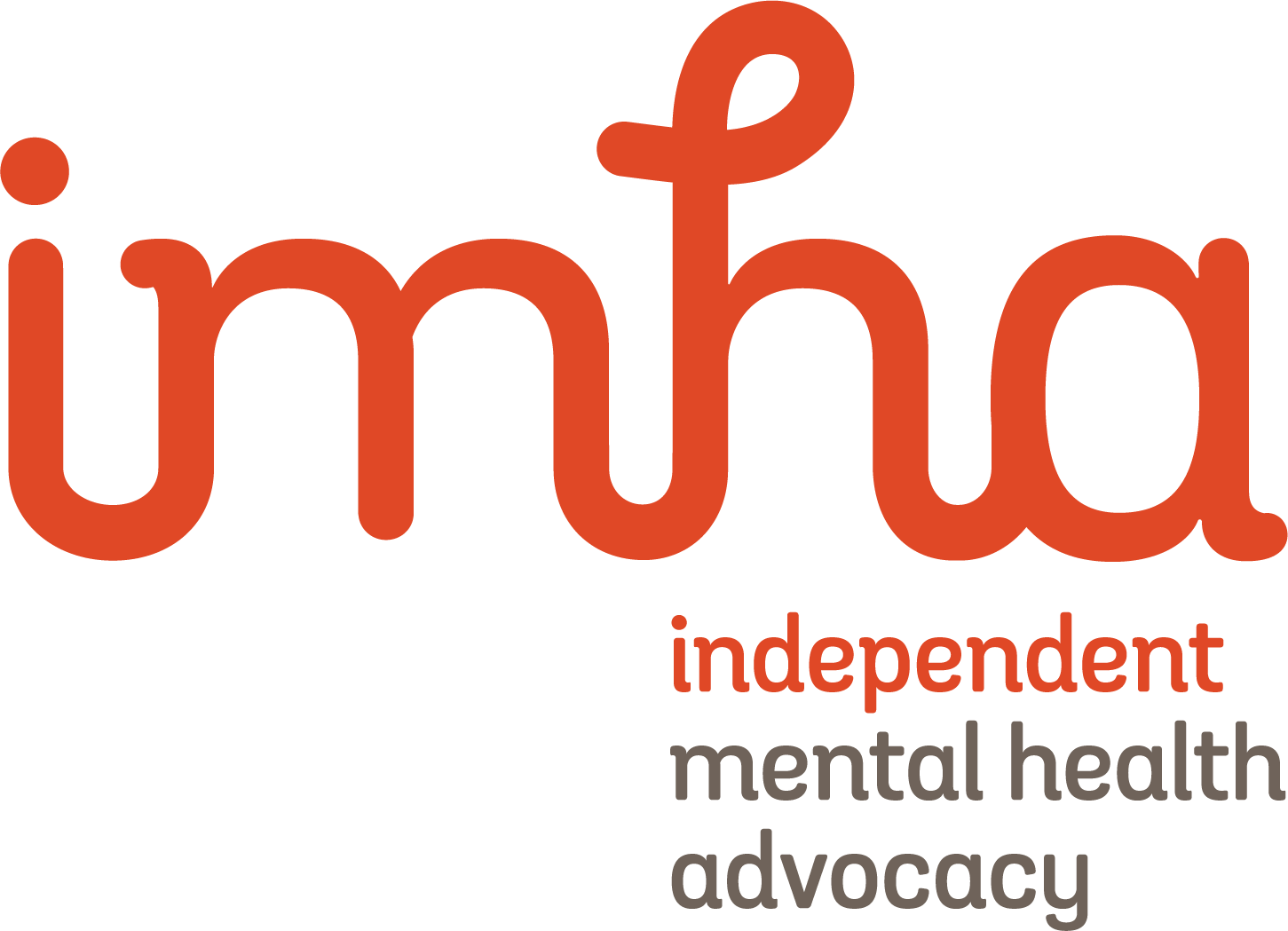 СлужбаПоединостиПодатоци за контактIndependent Mental Health AdvocacyНезависна служба за застапување1300 947 820 www.imha.vic.gov.auVictoria Legal AidБесплатна правна помош1300 792 387www.legalaid.vic.gov.auMental Health Legal Centre (Правен центар за ментално здравје)Бесплатна правна помош9629 4422www.mhlc.org.auVictorian Aboriginal Legal ServiceБесплатна правна помош за Абориџини и Островјани од Теснецот Торес9418 5920www.vals.org.auCommunity Visitors (Посетители од заедницата)Посетете служби за ментално здравје1300 309 337 	www.publicadvocate.vic.gov.au/opa-volunteers/community-visitorsMental Health and Wellbeing CommissionНезависна служба за жалби1800 246 054www.mhwc.vic.gov.auMental Health TribunalДонесува и преразгледува налози за лекување1800 242 703www.mht.vic.gov.auTo receive this document in another format, phone <TBC>, using the National Relay Service 13 36 77 if required, or email or email mhwa@health.vic.gov.auAuthorised and published by the Victorian Government, 1 Treasury Place, Melbourne.© State of Victoria, Australia, Department of Health, August 2023.ISBN 978-1-76131-323-3 (pdf/online/MS word)Available at health.vic.gov.au < https://www.health.vic.gov.au/mental-health-and-wellbeing-act >